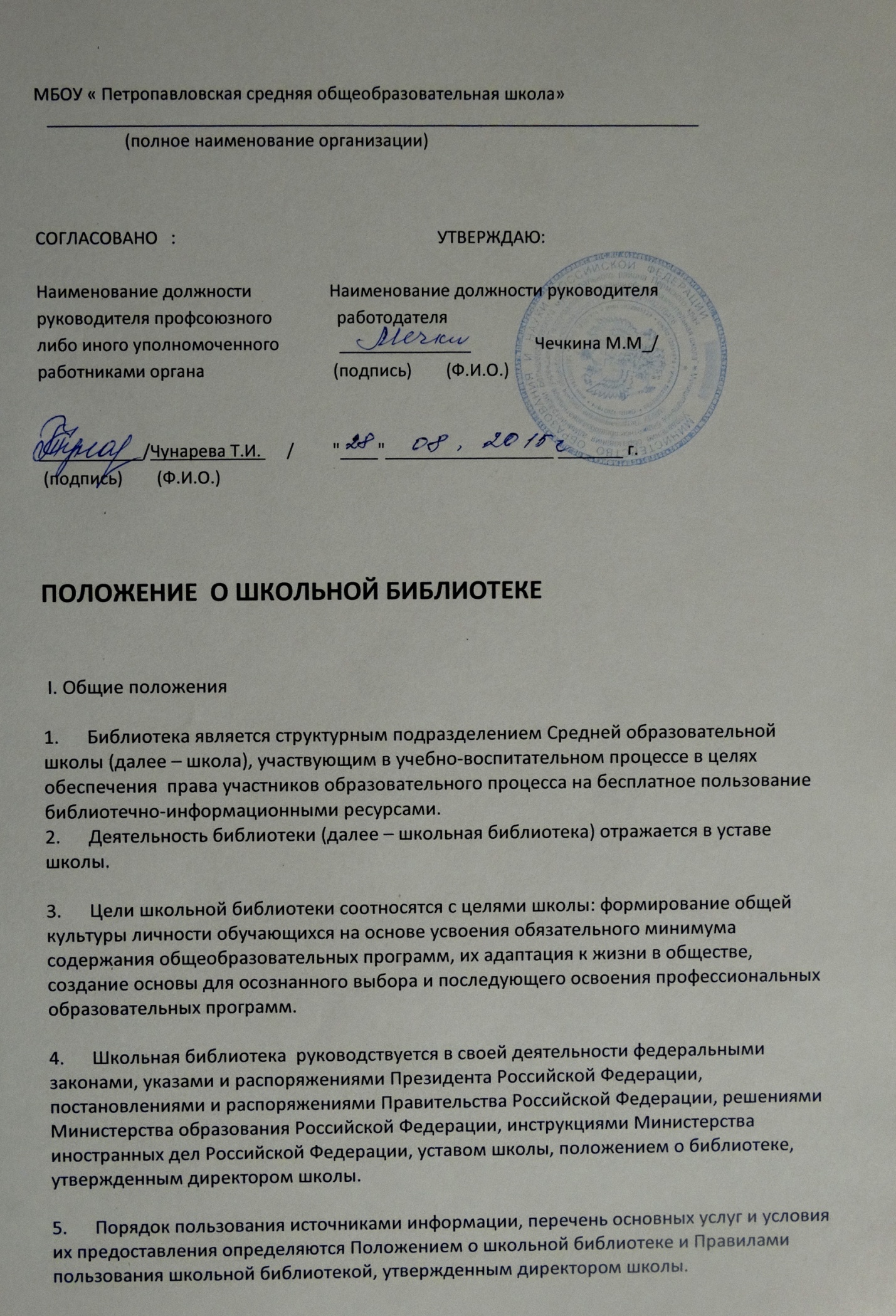 6.      Школа несет ответственность за доступность и качество библиотечно-информационного обслуживания библиотеки.7.      Организация обслуживания участников образовательного процесса производится в соответствии с правилами техники безопасности и противопожарными, санитарно-гигиеническими требованиями. II. Основные задачи8.      Основными задачами школьной библиотеки  являются:а) обеспечение участникам образовательного процесса — обучающимся, педагогическим работникам, родителям (иным законным представителям) обучающихся (далее — пользователям) — доступа к информации, знаниям, идеям, культурным ценностям посредством использования библиотечно-информационных ресурсов школы на различных носителях: бумажном (книжный фонд, фонд периодических изданий);  коммуникативном (компьютерные сети) и иных носителях;б) воспитание культурного и гражданского самосознания, помощь в социализации обучающегося, развитии его творческого потенциала;в) формирование навыков независимого библиотечного пользователя: обучение поиску, отбору и критической оценке информации;г) совершенствование предоставляемых библиотекой услуг на основе внедрения новых информационных технологий и компьютеризации библиотечно-информационных процессов, формирование комфортной библиотечной среды. III. Основные функции9.      Для реализации основных задач библиотека:а) формирует фонд библиотечно-информационных ресурсов школы:·        комплектует универсальный фонд учебными, художественными, научными, справочными, педагогическими и научно-популярными документами на традиционных и нетрадиционных носителях информации;·        пополняет фонд информационными ресурсами сети Интернет;·        осуществляет размещение, организацию и сохранность документов;б) создает информационную продукцию: ·        осуществляет аналитико-синтетическую переработку информации;·        организует и ведет справочно-библиографический аппарат: каталоги (алфавитный, систематический), картотеки (систематическую картотеку статей, тематические картотеки), электронный каталог;·        разрабатывает рекомендательные библиографические пособия (списки, обзоры, указатели и т.п.);·        обеспечивает информирование пользователей об информационной продукции; в) осуществляет дифференцированное библиотечно-информационное обслуживание обучающихся:·        организует обучение навыкам независимого библиотечного пользователя и потребителя информации, содействует интеграции комплекса знаний, умений и навыков работы с книгой и информацией;·        создает условия для реализации самостоятельности в обучении, познавательной, творческой деятельности с опорой на коммуникацию; способствует развитию навыков самообучения;·        предоставляет информационные ресурсы на различных носителях на основе изучения их интересов и информационных потребностей;·        организует массовые мероприятия, ориентированные на развитие общей и читательской культуры личности, содействует развитию критического мышления;·        оказывает информационную поддержку в решении задач, возникающих в процессе их учебной, самообразовательной и досуговой деятельности;г) осуществляет дифференцированное библиотечно-информационное обслуживание педагогических работников:·        выявляет информационные потребности и удовлетворяет запросы, связанные с обучением, воспитанием и здоровьем детей;·        выявляет информационные потребности и удовлетворяет запросы в области педагогических инноваций и новых технологий; ·        создает банк педагогической информации как основы единой информационной службы общеобразовательного учреждения, осуществляет накопление, систематизацию информации по предметам, разделам и темам;·        организует доступ к банку педагогической информации на любых носителях; просмотр электронных версий педагогических изданий;·        осуществляет текущее информирование (дни информации, обзоры новых поступлений и публикаций), информирование руководства школы по вопросам управления образовательным процессом;·         способствует проведению занятий по формированию информационной культуры;д) осуществляет дифференцированное библиотечно-информационное обслуживание родителей (иных законных представителей) обучающихся:·        удовлетворяет запросы пользователей и информирует о новых поступлениях в библиотеку;·        консультирует по вопросам организации семейного чтения, знакомит с информацией по воспитанию детей;·        консультирует по вопросам учебных изданий для обучающихся. IV. Организация деятельности библиотеки10.  Школьная библиотека по своей структуре делится на абонемент, читальный зал, отдел учебников.11.  Библиотечно-информационное обслуживание осуществляется на основе библиотечно-информационных ресурсов в соответствии с учебным и воспитательным планами школы, программами, проектами и планом работы школьной библиотеки. 12.  В целях обеспечения модернизации библиотеки в условиях информатизации образования и в пределах средств, выделяемых учредителями, школа обеспечивает библиотеку:·        гарантированным финансированием комплектования библиотечно-информационных ресурсов (в смете учреждения выводится отдельно); ·        необходимыми служебными и производственными помещениями в соответствии со структурой библиотеки и нормативами по технике безопасности эксплуатации компьютеров (отсутствие высокой влажности, запыленности помещения, коррозионно-активных примесей или электропроводящей пыли) и в соответствии с положениями СанПиН; ·        телекоммуникационной и копировально-множительной техникой и необходимыми программными продуктами;·        ремонтом и сервисным обслуживанием техники и оборудования библиотеки;·        библиотечной техникой и канцелярскими принадлежностями.13.  Школа создает условия для сохранности аппаратуры, оборудования и имущества библиотеки.14.  Ответственность за систематичность и качество комплектования основного фонда библиотеки, комплектование учебного фонда в соответствии с федеральными перечнями учебников и учебно-методических изданий, создание необходимых условий для деятельности библиотеки несет директор школы в соответствии с уставом школы. 15.  Режим работы школьной библиотеки определяется в соответствии с правилами внутреннего распорядка школы. 16.  В целях обеспечения рационального использования информационных ресурсов в работе с детьми и юношеством библиотека школы взаимодействует с детской библиотекой. V. Управление. Штаты17.  Управление школьной библиотекой осуществляется в соответствии с законодательством Российской Федерации и уставом школы.18.  Общее руководство деятельностью школьной библиотеки осуществляет директор школы. 19.  Руководство школьной библиотекой осуществляет заведующий библиотекой, который несет ответственность в пределах своей компетенции перед обществом и директором школы, обучающимися, их родителями (иными законными представителями) за организацию и результаты деятельности школьной библиотеки в соответствии с функциональными обязанностями, предусмотренными квалификационными требованиями, трудовым договором и уставом школы.20. Заведующий библиотекой  назначается директором школы,  может  являться членом педагогического коллектива и   входить в состав педагогического совета общеобразовательного учреждения. Методическое сопровождение деятельности библиотеки обеспечивает специалист (методист) по учебным фондам и школьным библиотекам органа управления образованием.22.  Заведующий библиотекой разрабатывает и представляет директору школы на утверждение следующие документы: а) положение о библиотеке, правила пользования библиотекой;б) структуру и штатное расписание библиотеки, которые разрабатываются на основе объемов работ, определенных положением о школьной библиотеке с использованием «Межотраслевых норм времени на процессы, выполняемые в библиотеках» (Постановление Министерства труда и социального развития Российской Федерации от 3 февраля . № 6); г) планово-отчетную документацию;д) технологическую документацию.23.  Порядок комплектования штата школьной библиотеки регламентируется  уставом школы. Работники библиотеки могут осуществлять педагогическую деятельность. Совмещение библиотечно-информационной и педагогической деятельности осуществляется работником библиотеки только на добровольной основе.25.  Трудовые отношения работников школьной библиотеки и средней школы  регулируются трудовым договором, условия которого не должны противоречить законодательству Российской Федерации о труде.  VI. Права и обязанности библиотеки26.  Работники школьной библиотеки имеют право:а) самостоятельно выбирать формы, средства и методы библиотечно-информационного обслуживания образовательного и воспитательного процессов в соответствии с целями и задачами, указанными в уставе школы и положении о школьной библиотеке; б) проводить в установленном порядке факультативные занятия, уроки и кружки библиотечно-библиографических знаний и информационной культуры;в) рекомендовать источники комплектования информационных ресурсов;г) изымать и реализовывать документы из фондов в соответствии с инструкцией по учету библиотечного фонда; д) определять в соответствии с правилами пользования школьной библиотекой, утвержденными директором школы, и по согласованию с родительским комитетом или попечительским советом виды и размеры компенсации ущерба, нанесенного пользователями библиотеки;е) иметь ежегодный отпуск и дополнительный оплачиваемый отпуск (не более 12 дней) в соответствии с  локальными нормативными актами;ж) быть представленными к различным формам поощрения;з) участвовать в соответствии с законодательством Российской Федерации в работе библиотечных ассоциаций или союзов.27.  Работники библиотек обязаны:а) обеспечить пользователям возможность работы с информационными ресурсами библиотеки;б) информировать пользователей о видах предоставляемых библиотекой услуг;в) обеспечить научную организацию фондов и каталогов;г) формировать фонды в соответствии с утвержденными  федеральными перечнями учебных изданий, образовательными программами школы, интересами, потребностями и запросами всех перечисленных выше категорий пользователей;д) совершенствовать информационно-библиографическое и библиотечное обслуживание пользователей; е) обеспечивать сохранность использования носителей информации, их систематизацию, размещение и хранение;ж) обеспечивать режим работы школьной библиотеки; з) отчитываться в установленном порядке перед директором школы;VII. Права и обязанности пользователей библиотеки28.  Пользователи библиотеки имеют право:а) получать полную информацию о составе библиотечного фонда, информационных ресурсах и предоставляемых библиотекой услугах;б) пользоваться справочно-библиографическим аппаратом библиотеки;в) получать консультационную помощь в поиске и выборе источников информации;г) получать во временное пользование на абонементе и в читальном зале печатные издания и другие источники информации;д ) продлевать срок пользования документами;е) получать  тематические,  фактографические,  уточняющие  и  библиографические справки на основе фонда библиотеки;ж) участвовать в мероприятиях, проводимых библиотекой;з) получать консультационную помощь в работе с информацией на нетрадиционных носителях при использовании электронным и иным оборудованием;и) обращаться для разрешения конфликтной ситуации к директору школы.29.  Пользователи школьной библиотеки обязаны:а) соблюдать правила пользования школьной библиотекой;б) бережно относиться к произведениям печати (не вырывать, не загибать страниц, не делать в книгах подчеркивания, пометки), иным документам на различных носителях, оборудованию, инвентарю; в) поддерживать порядок расстановки документов в открытом доступе библиотеки, расположения карточек в каталогах и картотеках; г) пользоваться ценными и справочными документами только в помещении библиотеки;д) убедиться при получении документов  в отсутствии дефектов, а при обнаружении проинформировать об этом работника библиотеки. Ответственность за обнаруженные дефекты в сдаваемых документах несет последний пользователь;е) расписываться в читательском формуляре за каждый полученный документ (исключение: обучающиеся 1—2 классов);ж) возвращать документы в школьную библиотеку в установленные сроки;з) заменять документы школьной библиотеки в случае их утраты или порчи им равноценными, либо компенсировать ущерб в размере, установленном правилами пользования школьной библиотекой;и) полностью рассчитаться с школьной библиотекой по истечении срока обучения или работы в школе. 30.  Порядок пользования школьной библиотекой:а) запись в школьную библиотеку обучающихся производится по списочному составу класса, педагогических и иных работников школы  - в индивидуальном порядке, родителей (иных законных представителей) обучающихся — по паспорту;б) перерегистрация пользователей школьной библиотеки производится ежегодно;в) документом, подтверждающим право пользования библиотекой, является читательский формуляр; г) читательский формуляр фиксирует дату выдачи пользователю документов из фонда библиотеки и их возвращения в библиотеку.31.  Порядок пользования абонементом:а) пользователи имеют право получить на дом из многотомных изданий не более трех  документов одновременно;б) максимальные сроки пользования документами:— учебники, учебные пособия — учебный год;— научно-популярная, познавательная, художественная литература — 10 дней;— периодические издания, издания повышенного спроса — 7 дней;в) пользователи могут продлить срок пользования документами, если на них отсутствует спрос со стороны других пользователей.32.  Порядок пользования читальным залом:а) документы, предназначенные для работы в читальном зале, на дом не выдаются;б) энциклопедии, справочники, редкие, ценные и имеющиеся в единственном экземпляре документы выдаются только для работы в читальном зале;33.  Порядок работы с компьютером, расположенным в  библиотеке:а) работа с компьютером  участников образовательного процесса производится по графику, утвержденному директором школы и в присутствии сотрудника библиотеки;б) разрешается работа за одним персональным компьютером не более двух человек одновременно;в) пользователь имеет право работать с нетрадиционным носителем информации после предварительного тестирования его библиотекарем;г) работа с компьютером производится согласно утвержденным санитарно-гигиеническим требованиям. 